整理番号※事務局記入ふりがな生年月日（西暦）生年月日（西暦）生年月日（西暦）性別性別氏名年　　月　　日年　　月　　日年　　月　　日住所〒〒〒〒〒〒〒身長身長住所〒〒〒〒〒〒〒cm電話番号メールアドレスメールアドレスメールアドレス経験（あれば✓）舞台ダンス歌唱経験（あれば✓）舞台ダンス歌唱（具体的にお書きください）（具体的にお書きください）（具体的にお書きください）（具体的にお書きください）（具体的にお書きください）（具体的にお書きください）ご所属（あれば）ご所属（あれば）経験（あれば✓）舞台ダンス歌唱経験（あれば✓）舞台ダンス歌唱（具体的にお書きください）（具体的にお書きください）（具体的にお書きください）（具体的にお書きください）（具体的にお書きください）（具体的にお書きください）【志望動機】【志望動機】【志望動機】【志望動機】【志望動機】【志望動機】【志望動機】【志望動機】【志望動機】【志望動機】アピールしたい分野（あれば✓）演技ダンス歌唱アピールしたい分野（あれば✓）演技ダンス歌唱アピールしたい分野（あれば✓）演技ダンス歌唱（理由をお書きください）（理由をお書きください）（理由をお書きください）（理由をお書きください）（理由をお書きください）（理由をお書きください）（理由をお書きください）写真①バストアップ写真を貼り付けてください写真①バストアップ写真を貼り付けてください写真①バストアップ写真を貼り付けてください写真①バストアップ写真を貼り付けてください写真①バストアップ写真を貼り付けてください写真①バストアップ写真を貼り付けてください写真②全身の写真を貼り付けてください写真②全身の写真を貼り付けてください写真②全身の写真を貼り付けてください写真②全身の写真を貼り付けてください特記事項特記事項特記事項特記事項特記事項特記事項特記事項特記事項特記事項特記事項志望配役志望する配役に丸をつけてください。なお、アンサンブルで「ダンサーキャスト」を希望される方は、③に○をつけてください。① 子どもの役② アンサンブル③ ダンサーキャスト（アンサンブル）声域右の五線譜に、ご自身の声域の最低音（●）と最高音（○）に丸をつけてください。声種下の（ ）に記入してください。例：ソプラノ（　　　　　　　　　　　　　）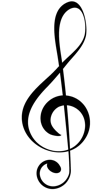 ダンス個人課題用音源タイトル※「ダンサーキャスト」を志望する方のみ記入